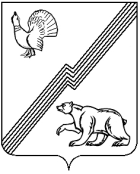 ГЛАВА ГОРОДА ЮГОРСКАХанты-Мансийского автономного округа - ЮгрыПОСТАНОВЛЕНИЕО признании утратившими силунекоторых постановлений главыгорода Югорска В соответствии с Федеральными законами от 06.10.2003 № 131-ФЗ «Об общих принципах организации местного самоуправления в Российской Федерации», от 07.02.2011 № 6-ФЗ «Об общих принципах организации и деятельности контрольно-счетных органов субъектов Российской Федерации, федеральных территорий и муниципальных образований», Уставом города Югорска:Признать утратившими силу постановления главы города Югорска:от 26.04.2012 № 21 «Об установлении перечня должностей муниципальной службы контрольно-счетной палаты города Югорска»; от 02.09.2014 № 56 «О внесении изменений в постановление главы города Югорска от 26.04.2012 № 21»;от 05.05.2012 № 23 «Об утверждении Положения о порядке выплаты материальной помощи за счет средств фонда оплаты труда».2. Опубликовать постановление в официальном печатном издании города Югорска и разместить на официальном сайте органов местного самоуправления города Югорска.3. Настоящее постановление вступает в силу после его официального опубликования.Пояснительная запискак проекту постановления главы города Югорска«О признании утратившими силу некоторых постановлений главы города Югорска» (далее -  Проект)Проект разработан в соответствии с Федеральными законами от 06.10.2003                № 131-ФЗ «Об общих принципах организации местного самоуправления в Российской Федерации», Федеральным законом от 07.02.2011 № 6-ФЗ «Об общих принципах организации и деятельности контрольно-счетных органов субъектов Российской Федерации, федеральных территорий и муниципальных образований» (далее – Федеральный закон от 07.02.2011 № 6-ФЗ), Уставом города Югорска.Федеральным законом от 07.02.2011 № 6-ФЗ должности муниципальной службы контрольно-счетных органов муниципального образования – председателя, заместителя председателя и аудитора контрольно-счетных органов муниципальных образований отнесены к муниципальным должностям. В связи с чем, проектом муниципальные правовые акты, устанавливающие перечень должностей муниципальной службы контрольно-счетной палаты, порядок выплат материальной помощи муниципальным служащим контрольно-счетной палаты города Югорска признаются утратившими силу.В  соответствии  с  постановлением  администрации  города  Югорска  от  29.12.2020 № 2019 «Об утверждении Порядка проведения оценки регулирующего воздействия проектов муниципальных нормативных правовых актов города Югорска, экспертизы и оценки фактического воздействия принятых муниципальных нормативных правовых актов города Югорска, затрагивающих вопросы осуществления предпринимательской и инвестиционной деятельности» проект не затрагивает вопросы осуществления предпринимательской и инвестиционной деятельности и не подлежит  оценке регулирующего воздействия. Проект МНПА коррупциогенных факторов не содержит.Проект МНПА размещен на независимую антикоррупционную экспертизу с 04.03.2024 по 11.03.2024.Исполнитель:специалист-эксперт юридического управления администрациигорода Югорска, А.З. Сахибгариева, тел.  8 (34675) 5-00-53от [Дата документа]№ [Номер документа]Глава города Югорска        ДОКУМЕНТ ПОДПИСАН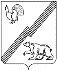          ЭЛЕКТРОННОЙ ПОДПИСЬЮСертификат  [Номер сертификата 1]Владелец [Владелец сертификата 1]Действителен с [ДатаС 1] по [ДатаПо 1]А.Ю. Харлов